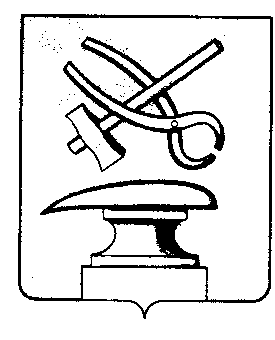 РОССИЙСКАЯ ФЕДЕРАЦИЯПЕНЗЕНСКАЯ ОБЛАСТЬСОБРАНИЕ ПРЕДСТАВИТЕЛЕЙ  ГОРОДА КУЗНЕЦКА                                             РЕШЕНИЕОб утверждении Положения о денежном содержании Главы города Кузнецка и муниципальных служащих города Кузнецка           Принято Собранием представителей города Кузнецка 29 августа 2019 годаВ соответствии со статьей 86 Бюджетного кодекса Российской Федерации, статьей 22 Федерального закона от 02.03.2007 № 25-ФЗ «О муниципальной службе в Российской Федерации», статьей 9 Закона Пензенской области от 10.10.2007 № 1390-ЗПО «О муниципальной службе в Пензенской области»,Собрание представителей города Кузнецка решило:1. Утвердить Положение о денежном содержании Главы города Кузнецка и муниципальных служащих города Кузнецка согласно приложению.2. Считать утратившим силу:2.1. Решение Собрания представителей города Кузнецка от 29.11.2007 № 161-62/4 «Об утверждении Положения о денежном содержании Главы города Кузнецка и муниципальных служащих города Кузнецка» (с последующими изменениями).3. Настоящее решение вступает в силу с 01.11.2019.4.Опубликовать настоящее решение в Вестнике Собрания представителей города Кузнецка. И.о. Главы города Кузнецка                                                                   А.В. Тарасов29.08.2019 № 44-73/6Положение о денежном содержании Главы города Кузнецка и муниципальных служащих города Кузнецка1. Общие положения1.1. Настоящее Положение в соответствии с законодательством Российской Федерации и Пензенской области определяет порядок оплаты труда Главы города Кузнецка и лиц, замещающих должности муниципальной службы в городе Кузнецке (муниципальных служащих аппарата Собрания представителей города Кузнецка, администрации города Кузнецка, отраслевого органа администрации города Кузнецка с правами юридического лица, контрольно-счетной палаты города Кузнецка, иных органов местного самоуправления города Кузнецка).1.2. Денежное содержание Главы города Кузнецка, муниципального служащего в городе Кузнецке состоит из должностного оклада, а также из ежемесячных и иных дополнительных выплат.1.3. К ежемесячным выплатам относятся: 1) надбавка к должностному окладу за выслугу лет на муниципальной службе; 2) надбавка к должностному окладу за особые условия муниципальной службы;3) процентная надбавка к должностному окладу за работу со сведениями, составляющими государственную тайну (за допуск к государственной тайне на постоянной основе);4) доплата за классный чин; 5) денежное поощрение.1.4.	К иным дополнительным выплатам относятся:1) премии;2) материальная помощь;3) единовременная выплата при предоставлении ежегодного отпуска.1.5. Если размер установленного денежного содержания без учета иных дополнительных выплат, предусмотренных пунктом 1.4 настоящего Положения, складывается ниже минимального размера оплаты труда, то производится гарантированная доплата до минимального размера оплаты труда, установленного действующим законодательством.2. Оплата труда 2.1.	Должностные оклады муниципальных служащих и Главы города Кузнецка устанавливаются в размерах в соответствии с приложением № 1 к настоящему Положению.2.2.	Ежемесячные доплаты за классный чин устанавливаются в размерах в соответствии с приложением № 2 к настоящему Положению.Главе города Кузнецка устанавливается надбавка к должностному окладу в размере, соответствующем размеру доплаты за классный чин «Действительный муниципальный советник 1 класса» с момента избрания. Главе администрации города Кузнецка, назначаемому по контракту, классный чин «Действительный муниципальный советник 1 класса» присваивается представителем нанимателя (работодателем) не ранее, чем через три месяца после назначения на замещаемую должность.2.3. Размеры должностных окладов Главы города Кузнецка, муниципальных служащих, а также доплаты за классный чин увеличиваются (индексируются) с учетом уровня инфляции (потребительских цен). Увеличение (индексация) размеров должностных окладов и доплат за классный чин производится в соответствии с действующим законодательством.2.4. Ежемесячные надбавки к должностному окладу за особые условия муниципальной службы устанавливаются в следующих размерах:Главе администрации города Кузнецка, Главе города Кузнецка устанавливается ежемесячная надбавка к должностному окладу за особые условия муниципальной службы в размере 229 процентов должностного оклада. 2.5. Ежемесячные надбавки к должностному окладу за выслугу лет устанавливаются в следующих размерах:2.6. Надбавка за выслугу лет начисляется и выплачивается с момента возникновения права на ее назначение.Если у работника право на назначение или изменение надбавки за выслугу лет наступило в период его пребывания в очередном или дополнительном оплачиваемом отпуске, а также в период его временной нетрудоспособности, надбавка за выслугу лет в новых размерах устанавливается после окончания отпуска, временной нетрудоспособности.2.7. Муниципальным служащим устанавливается и выплачивается ежемесячная надбавка к должностному окладу за работу со сведениями, составляющими государственную тайну, за стаж работы на отдельных должностях по защите государственной тайны в размерах и порядке, определяемых действующим законодательством.2.8.	Муниципальным служащим и Главе города Кузнецка устанавливается и выплачивается ежемесячное денежное поощрение в размере 64,209 процента должностного оклада.2.9. При предоставлении ежегодного оплачиваемого отпуска муниципальным служащим и Главе города Кузнецка выплачиваются:1) материальная помощь в размере двух должностных окладов;2) единовременная выплата в размере двух должностных окладов.2.10. Премирование муниципальных служащих и Главы города Кузнецка осуществляется на основании Положения о премировании Главы города Кузнецка, муниципальных служащих в органах местного самоуправления города Кузнецка Пензенской области, утвержденного решением Собрания представителей города Кузнецка от 25.10.2012 № 112-56/5. 2.11. При исполнении обязанностей временно отсутствующего работника без освобождения от основной работы, определенной трудовым договором, работнику производится доплата. Размер доплаты определяется по соглашению сторон трудового договора и указывается в распоряжении представителя нанимателя (работодателя) о возложении исполнения обязанностей временно отсутствующего работника.2.12. Муниципальным служащим и Главе города Кузнецка производятся иные выплаты в соответствии с законодательством Российской Федерации и Пензенской области.3. Порядок выплаты ежемесячной надбавки к должностному окладу за особые условия муниципальной службы3.1. Ежемесячная надбавка к должностному окладу за особые условия муниципальной службы (далее – ежемесячная надбавка) выплачивается в целях повышения заинтересованности муниципальных служащих в результатах служебной деятельности, качестве выполнения должностных обязанностей и материального обеспечения и стимулирования профессиональной служебной деятельности муниципальных служащих.3.2. Ежемесячная надбавка устанавливается в соответствии с замещаемой должностью муниципальной службы в пределах размеров (в процентах от должностного оклада), установленных настоящим Положением.3.3. Конкретные размеры ежемесячной надбавки муниципальным служащим определяются представителем нанимателя (работодателем) при назначении, переводе на должность муниципальной службы с учетом следующих критериев:1) уровень квалификации муниципального служащего (уровень знаний, умений, навыков и компетенции муниципального служащего, характеризующий его подготовленность к осуществлению определенного вида профессиональной служебной деятельности);2) объем и сложность должностных обязанностей (участие в разработке нормативных правовых актов, предоставлении муниципальных услуг, осуществление исполнительно-распорядительных и обеспечивающих функций), уровень ответственности муниципального служащего;3) интенсивность и напряжённость профессиональной служебной деятельности муниципального служащего (выполнение работ, требующих повышенного внимания, материальная ответственность, обеспечение деятельности комиссий и иных коллегиальных органов, принятие управленческих решений).3.4. Ранее установленный размер ежемесячной надбавки может быть увеличен или уменьшен представителем нанимателя (работодателем) в пределах размеров, установленных настоящим Положением, в зависимости от:1) повышения или снижения уровня квалификации муниципального служащего;2) увеличения или уменьшения объема и сложности должностных обязанностей, уровня ответственности муниципального служащего;3) качества исполнения должностных обязанностей муниципальным служащим;4) повышения или снижения интенсивности и напряженности профессиональной служебной деятельности муниципального служащего;5) соблюдения установленных сроков исполнения поручений руководства.3.5. Ежемесячная надбавка выплачивается одновременно с выплатой денежного содержания за соответствующий месяц.4. Порядок выплаты материальной помощи4.1. Материальная помощь выплачивается на основании письменного заявления на имя представителя нанимателя (работодателя).4.2. Главе города Кузнецка выплачивается материальная помощь с учетом требований, установленных пунктами 4.3 – 4.6 настоящего положения.4.3. Вновь принятым муниципальным служащим, уволенным муниципальным служащим (в случае неполучения материальной помощи до дня увольнения), а также при изменении размера должностного оклада в течение года материальная помощь начисляется пропорционально фактически отработанному времени в текущем году. 4.4. В случае расторжения трудового договора с муниципальным служащим, ухода муниципального служащего в отпуск по беременности и родам, отпуск по уходу за ребенком до достижения им возраста 3-х лет выплаченная материальная помощь удержанию и возврату не подлежит.4.5. В случае, если муниципальный служащий в течение года не получал материальную помощь, по его письменному заявлению выплата материальной помощи производится в последний месяц года. 4.6. В случае изменения в течение года должностного оклада муниципального служащего, в конце текущего года производится перерасчет материальной помощи с учетом пункта 4.3 настоящего раздела.5. Единовременная выплата при предоставлении ежегодного оплачиваемого отпуска5.1. Единовременная выплата предоставляется на основании письменного заявления на имя представителя нанимателя (работодателя).5.2. Главе города Кузнецка выплачивается единовременная выплата с учетом требований, установленных пунктами 5.3 – 5.6 настоящего положения.5.3. Вновь принятым муниципальным служащим, уволенным муниципальным служащим (в случае неполучения единовременной выплаты до дня увольнения), а также при изменении размера должностного оклада в течение года единовременная выплата начисляется пропорционально фактически отработанному времени в текущем году. 5.4. В случае расторжения трудового договора с работником, ухода работника в отпуск по беременности и родам, отпуск по уходу за ребенком до достижения им возраста 3-х лет выплаченная единовременная выплата удержанию и возврату не подлежит.5.5. В случае, если муниципальный служащий не использовал в течение календарного года своего права на отпуск, единовременная выплата производится в последний месяц года. 5.6. В случае изменения в течение года должностного оклада муниципального служащего, в конце текущего года производится перерасчет единовременной выплаты с учетом пункта 5.3 настоящего раздела.6.	Порядок выплаты денежного содержания муниципальным служащим и Главе города Кузнецка6.1.  Надбавки к должностному окладу устанавливаются, премии выплачиваются:- Главе города Кузнецка, Главе администрации города Кузнецка и председателю контрольно-счетной палаты - в соответствии с решением Собрания представителей города Кузнецка;- муниципальным служащим администрации, руководителю отраслевого (функционального) органа администрации - в соответствии с постановлением (распоряжением) администрации города Кузнецка;- муниципальным служащим отраслевого (функционального) органа администрации города Кузнецка с правами юридического лица - на основании приказа руководителя отраслевого (функционального) органа администрации города Кузнецка с правами юридического лица;- руководителям иных органов местного самоуправления города Кузнецка - в соответствии с постановлением администрации города Кузнецка;- муниципальным служащим иных органов местного самоуправления города Кузнецка - в соответствии с приказом руководителей иных органов местного самоуправления;- муниципальным служащим аппарата Собрания представителей города Кузнецка - в соответствии с распоряжением Главы города Кузнецка;- муниципальным служащим контрольно-счетной палаты города Кузнецка - в соответствии с распоряжением председателя контрольно-счетной палаты города Кузнецка.7. Фонд оплаты труда муниципальных служащих и Главы города Кузнецка7.1. При формировании фонда оплаты труда сверх суммы средств, направляемой на выплату должностных окладов, предусматриваются следующие средства для выплаты (в расчете на год):1) на выплату ежемесячной доплаты за классный чин – в размере четырех должностных окладов;2) на выплату ежемесячной надбавки к должностному окладу за выслугу лет – в размере трех должностных окладов;3) на выплату ежемесячной надбавки к должностному окладу за особые условия муниципальной службы – в размере четырнадцати должностных окладов;4) на выплату ежемесячной надбавки к должностному окладу за работу со сведениями, составляющими государственную тайну – в размере полутора должностных окладов;5) на выплату премии – в размере двух должностных окладов с учетом доплаты за классный чин;6) на выплату ежемесячного денежного поощрения – в размере семи целых и семисот пяти тысячных должностного оклада;7) на единовременную выплату при предоставлении ежегодного оплачиваемого отпуска – в размере двух должностных окладов;8) на выплату материальной помощи – в размере двух должностных окладов. 7.2. Представитель нанимателя вправе перераспределять средства фонда оплаты труда между выплатами, предусмотренными при формировании фонда оплаты труда. 8. Финансирование расходов на денежное содержание и иные выплатыФинансирование расходов на денежное содержание и иные выплаты осуществляется за счет средств бюджета города Кузнецка.Приложение №1К Положению о денежномсодержании Главы городаКузнецка и муниципальныхслужащих города Кузнецка,утвержденному решениемСобрания представителейгорода Кузнецкаот 29.08.2019 № 44-73/6Размеры должностных окладов муниципальных служащих и Главы города Кузнецка Размеры ежемесячных доплат к должностному окладу за классный чин Приложениек решению Собрания представителей города Кузнецка Пензенской области от 29 августа 2019 №44-73/6Наименование должностейРазмеры надбавки к должностному окладу (в процентах)Высшие муниципальные должности127-157Главные муниципальные должности111-131Ведущие муниципальные должности92-111Старшие муниципальные должности74-92Младшие муниципальные должности62-74Стаж муниципальной службы (в годах)Размер надбавки к должностному окладу (в процентах)от 1 года до 5 лет10от 5 лет до 10 лет15от 10 лет до 15 лет2015 лет и свыше30Наименование должностейРазмер должностного оклада в месяц(в рублях)Глава города Кузнецка, Глава администрации города Кузнецка24068Первый заместитель главы администрации14925Заместитель главы администрации13394Председатель контрольно-счетной палаты13394Руководитель иного органа местного самоуправления12199Начальник отдела администрации 11699Заместитель начальника отдела администрации, руководителя иного органа местного самоуправления10488Начальник отдела иного органа местного самоуправления9283Заведующий сектором администрации, руководитель пресс-службы администрации8475Помощник главы администрации8475Заместитель начальника отдела иного органа местного самоуправления8475Советник аппарата Собрания представителей города Кузнецка, главный специалист администрации, аппарата Собрания представителей города Кузнецка, контрольно-счетной палаты, иного органа местного самоуправления6861Ведущий специалист администрации, аппарата Собрания представителей города Кузнецка, контрольно-счетной палаты, иного органа местного самоуправления6054Специалист 1 категории администрации, иного органа местного самоуправления5251Специалист 2 категории администрации, иного органа местного самоуправления4442Специалист администрации, иного органа местного самоуправления3637Приложение № 2к Положению о денежном содержании Главы города Кузнецка и муниципальных служащих города Кузнецка, утвержденному решением Собрания представителейгорода Кузнецка  от 29.08.2019 № 44-73/6Классные чиныРазмер доплаты (в рублях)за классный чинРазмер доплаты (в рублях)за классный чинРазмер доплаты (в рублях)за классный чинКлассные чины1 класс2 класс3 классДействительный муниципальный советник709951234778Муниципальный советник426237603402Советник муниципальной службы325627302562Референт муниципальной службы239420581973Секретарь муниципальной службы189117221531